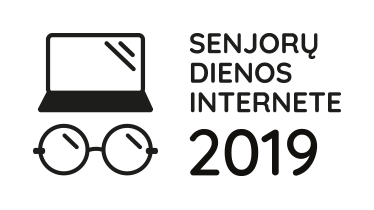 Akcijos „Senjorų dienos internete 2019“ konkurso bibliotekoms taisyklės1. Teminės akcijos „Senjorų dienos internete 2019“ (toliau – Akcija) konkursas organizuojamas siekiant į Akciją įtraukti kuo daugiau Lietuvos viešųjų bibliotekų ir/ar jų padalinių bei paskatinti didesnį senjorų įsitraukimą ir aktyvesnį dalyvavimą Akcijos renginiuose.2. Konkurse gali dalyvauti visos Lietuvos viešosios bibliotekos ir/ar jų padaliniai.3. Konkurso metu bus išrinkti laimėtojai trijose kategorijose:aktyviausiai padalinius įtraukusi centrinė biblioteka – skaičiuojant procentais pagal tai, kiek iš viso yra bibliotekos padalinių ir kiek iš jų įsitraukė į Akciją; daugiausiai per visas dienas dalyvių surinkusi centrinė biblioteka (be padalinių); daugiausiai per visas dienas dalyvių surinkęs padalinys. 4. Konkurso nugalėtojai bus išrinkti įvertinus visos savaitės viešųjų bibliotekų ir/ar jų padalinių pasiektus rezultatus. Rezultatai bus vertinami atsižvelgiant į duomenis, pateiktus šioje nuorodoje esančioje formoje: http://bit.ly/2miBijb.5. Surinkus vienodą balų skaičių, nugalėtojai bus išrinktas burtų keliu.6. Konkurso prizai – kiekvienoje kategorijoje pirmosios vietos laimėtojas  apdovanojamas  planšetiniu kompiuteriu „Lenovo Tab 4“. Kiti apdovanojimai – projekto suvenyrai. 7. Konkurso laimėtojai bus skelbiami svetainėje www.prisijungusi.lt iki                 š. m. spalio 30 d. 8. Nugalėtojams prizai siunčiami paštu. 